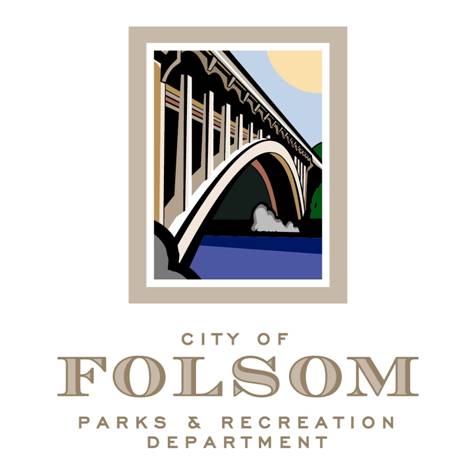 Parks and Recreation CommissionPlanning & Development Subcommittee
Date:		June 21, 2024Time:		1:00p – 2:00pLocation: 	Parks & Recreation Dept. Conference Room		50 Natoma St. 		Folsom, CA 95630Agenda:1. 	Discussion Item:   Benevento Family Park Planning History and Project Budget for Phase I.Attendees:
Samantha Davidson, Commissioner Alayna Wagner, CommissionerMarina Leight, CommissionerKelly Gonzalez, Parks & Recreation DirectorBrad Nelson, Park Planning ManagerChris O’Keefe, Parks & Facilities Maintenance ManagerElizabeth Vaage, Senior Management Analyst Tom Hellman, Recreation and Cultural Services Manager